VII Региональная научно-практическая конференция учащихся«Природно-культурное и духовное наследие Пензенской области»Муниципальное бюджетное образовательное учреждение Средняя общеобразовательная школа № 49 города Пензы имени 354-й Калинковичской ордена Ленина, Краснознаменной, ордена Суворова стрелковой дивизии Секция: Объекты культурного наследия Пензенской области«Никольская церковь» села Поим, как объект культурного наследия Пензенской области                                                                        Выполнила:                                                          Муштакова-Лентовская Анастасия Сергеевна,                                                          ученица 7 класса,                                                          МБОУ СОШ №49 г. Пензы                                                           Научный руководитель                                                             Костригина Елена Александровна,                                                          учитель географии                                                             МБОУ СОШ №49 г. Пензы        Пенза, 2020Содержание работыВведение___________________________________________________________2Глава I. История села Поим, Белинского района Пензенской области _______3 Глава II. Поим, как центр старообрядчества Пензенской губернии и Поволжья _________________________________________________________________4- 7   Глава III. Единоверческая церковь Успения Пресвятой Богородицы, с приделом Николая Чудотворца ______________________________________8-9Заключение _______________________________________________________10Источники_________________________________________________________11 Приложения ____________________________________________________12-13ВведениеИсторико-культурное наследие России, будучи составной частью общечеловеческой культуры, участвует в формировании и развитии интеллекта человека, общества, этноса, является хранилищем исторической памяти. Оно включает в себя ту часть многогранного исторического опыта общества, которая позволяет проследить неразрывную связь времен, от глубокой древности до наших дней.Объекты культурного наследия народов Российской Федерации представляют собой уникальную ценность для всего народа России и являются неотъемлемой частью всемирного культурного наследия.Пензенская область имеет богатейшее историко-культурное наследие. В составе наследия области — ценнейшие мемориальные объекты, связанные с историческими событиями, с жизнью выдающихся деятелей культуры, науки, искусства, литературы (М.Ю. Лермонтов, А.Н. Радищев, А. И. Куприн, В. Э. Мейерхольд,  А. В., В. О. Ключевский, Н. Н. Бурденко,  А. Б. Куракин, С. Ф. Голицын и ряд других известных  исторических лиц).На территории Пензенской области расположено 419 объектов культурного наследия, из них 52 федерального (общероссийского) значения, 364 регионального (областного) значения и 2 объекта местного (муниципального) значения. Тринадцать городов и сел Пензенской области, сохранили историческую планировочную структуру, ценные градостроительные ансамбли и комплексы – г. Пенза, Кузнецк, Сердобск, Нижний Ломов, Белинский, Спасск, Городище, р.п. Вадинск, Мокшан, Наровчат, села Лермонтово, Ершово и Поим Белинского района. Цель работы заключается в изучении и популяризация объектов культурного наследия  Пензенской области, для их последующего сохранения и вовлечения в хозяйственный - туристический оборот. Задачи: проведение комплексных историко-культурных исследований, включающих в себя исторические, архивные, архитектурные и натурные исследования.Актуальность. Объект культурного наследия «Никольская церковь» является не только примером русской культовой архитектуры конца XIX в. в эклектическом псевдорусском стиле, но и является единственным сохранившимся старообрядческим храмом на территории нашей области.В настоящее время, культура старообрядчества представляет особое значение для развития нашего государства. Представители старообрядчества, сохранившие «дух старой Руси» являются так называемым золотым зерном нашего народа, нашего этноса, нашей культуры и религиозности.Глава I. История села Поим, Белинского района Пензенской области     Село именуется по названию реки Поим (правый приток реки Ворона), по обоим берегам которой оно расположено. Название реки впервые упоминается в 1623 году. По народной легенде, река названа так потому, что в ней поили коней. Однако это, скорее всего, мордовское название: эрз. пой, мокш. пою — «осина», окончание «-м» является устаревшим показателем прилагательного в мордовских языках: Осиновая, Осиновка.      Впервые это место упоминается 21 августа 1694 года, когда житель Верхнего Ломова Григорий Афанасьевич Берёзкин передал князю Михаилу Яковлевичу Черкасскому 15 000 десятин четвертной пашенной земли и 25 000 копен сенных покосов в урочищах рек Вороны и Поима. После смерти князя эти земли унаследовал его сын — будущий канцлер Российской империи Алексей Михайлович Черкасский. В 1713 году он переселил сюда 1 685 своих крепостных крестьян из Нижегородского, Михайловского, Арзамасского и других уездов (Саранского, Епифанского и Симбирского, всего 27 семей).     С конца XVII века это место считалось одним из крупнейших прибежищ беглых крестьян, которые жили здесь по образцу государственных крестьян (имели выборные органы). До 1730-х годов крестьяне Поима фактически не знали помещичьей власти. Он разорил жилища беглых крестьян и пытался отвезти на прежние места жительства. Но по пути крестьяне разбежались и вернулись в Поим. Наконец, в 1752 году Сенат разрешил остаться беглым крестьянам в Поиме, «дабы более те крестьяне по разным местам не шатались».     С конца XVIII века — один из центров старообрядчества в Пензенской губернии, старообрядцами были до половины жителей села.     В 1743 году село было передано графу Петру Борисовичу Шереметеву в качестве приданого дочери князя А. М. Черкасского Варвары Алексеевны. После смерти графа владельцами Поима последовательно были Н. П. Шереметев (сын П. Б. Шереметева) и Д. Н. Шереметев.       В 1757 году построена церковь во имя св. Николая Чудотворца (отсюда церковное название села — Никольское). К концу XVIII века известно как «знатное по всей округе торговлею и рукоделием», в составе Чембарского уезда. Развивался кожевенный промысел, поставлялась обувь для армии. Крупный торговый центр региона, по своему значению не уступал уездному г. Чембару.        Таким образом, несмотря на крестьянскую реформу, Шереметевы сохранили за собой подавляющую часть земли. После смерти Д. Н. Шереметева вотчина досталась его младшему сыну известному меценату Александру Дмитриевичу. В 1907 году он продал половину имения в Крестьянский Поземельный Банк.        В начале XX века одно из крупных сёл Пензенской губернии. В 1912 было 9 мельниц, 16 маслобоек и просорушек, 2 овчинных завода, 30 кузниц, 5 кирпичных и поташных заводов, 8 пекарен, 2 трактира, 2 винные лавки, 5 пивных, 5 школ, 3 церкви. Из 1 620 дворов верёвочным промыслом занимались 1 002, сапожным — 339. В 1923 работал спиртзавод, продукция отправлялась в Пензу. Глава II. Поим – центр старообрядчества в Пензенской губернии и Поволжье.В статье «Раскол в селе Поиме и учреждение единоверия», напечатанной в «Пензенских епархиальных ведомостях» за 1868 г. (автор - единоверческий священник Иоанн Невестин) сказано: «по вероисповеданию поселенцы были все новоправославные. Но назад тому около девяноста лет в селе Поиме нежданно-негаданно появился раскол. Злыми сеятелями сего учения были двое родных братьев – раскольников – Кир и Гавриил из села Гуслицы Московской губернии. Они были люди коммерческие и грамотные. Познакомившись с жителями села, они завели здесь училища и учили по старопечатным книгам и рукописным тетрадям… Таким образом, положено было в селе Поиме основание Поповщинской (Белокриницкой) общине староверов. Спустя несколько лет в наше село было занесено «Спасово согласие» (беспоповцы), а еще через несколько лет появилась Покрещенская или Поморская община. О появлении последней в той же статье читаем: «В лето миробытия 7300, от «воплощения же Бога Слова по Великороссийския церкви» счету 1792 прибыл в село неизвестно по какому случаю человек – Иван Васильев по прозванию Московский из Москвы (как о нем повествуют наши предки), православно поморского исповедания, имеющий «дарования высокие, острое и глубокое понятие Божественного писания, отменное слово… оный премудрый муж собирал неоднократно соборы и вразумлял наших предков «к принятию истиннаго крещения…» В результате «некоторые пробудясь от сна, приняли сие учение и вняли его наставлениям» (1). Таким образом, старообрядчество в Поиме было представлено тремя согласиями и Поим сформировался как центр раскола Пензенской губернии. Об этом единоверческий священник Иоанн Невестин пишет: «Поим есть главное гнездо раскола в Пензенской губернии.» Тоже самое мы читаем и в статье «Единоверческая церковь в с. Поим Чембарского уезда», напечатанной в «Пензенских губернских ведомостях» № 64 за 1876 г.: «Село Поим – гнездо раскола в Пензенской губернии, в нем три секты: 1. Поповщинская; 2. Спасово Согласие; 3. Поморцы». (2) А вот еще один документ, подтверждающий то, что Поим – центр староверия – это письмо Господину начальнику Пензенской губернии, подписанное Министром Внутренних дел Ланским от 3 декабря 1858 г. № 379. Цитирую: «Поим можно признать сосредоточением раскола в Пензенской губернии, как по многочисленности раскольников в том селе и по существованию во оном трех молельных, так и потому, что раскольники других селений сводятся в том селе и придерживаются мнений Поимских раскольников» (3).Три археографические экспедиции, организованные кафедрой источниковедения Отечественной истории МГУ (в 1983, 1984, 1994 гг.) пришли к выводу о том, что все старообрядческие согласия, которые имеются в России, были и есть в нашем селе и поныне.Старообрядчество в Поиме было средой, поддерживающей русскую культуру и сохранявшей древние письменные памятники. Общаясь со старообрядцами других мест, поимцы привозили оттуда старопечатные и рукописные книги, стихиры на крюковых нотах, ирмосы и т.д., которые бережно хранили, прикасаясь к ним осторожно, как к святыне. Это были книги, изданные еще до реформ Никона или же переписанные и переизданные уже после реформ. Среди староверов грамотных было больше, чем среди новоправославных, хотя дети старообрядцев школы и гимназию не посещали. В статье «Храм во имя Святого и Чудотворного Николая в с. Поиме Чембарского уезда Пензенской епархии», напечатанной в «Пензенских епархиальных ведомостях» № 19 за 1913 г. (автор священник Борис Боголюбов), читаем: «учатся они чаще путем настойчивого самообразования, стремятся просветить свой ум истинами веры и религии» (4). У многих из них были прекрасные домашние библиотеки. Знакомясь с иконописью Поима убеждаешься, что большинство икон заказывалось в авторитетных центрах старообрядческой культуры с давними традициями и высоким профессиональным уровнем исполнения. Настоящие шедевры иконописи были и есть у многих старообрядцев села. Особо почитаемы в нашем селе иконы: Николая Чудотворца, Спаса Нерукотворного, Казанской, Владимирской Божьей Матери, Иоанна Предтеча и др. В доме всех староверов имеется множество икон медного литья. Иконы староверы считали предметом святости. В красном углу каждой избы стояли на специальных угольниках прекрасные резные иконостасы с иконами. Среди них были иконы, которыми благословляли детей, вступающих в брак, отходников, уходящих в дальние края, иконы, которые староверы носили впереди похоронной процессии.Почитаемы были в Поиме и кресты. Они водружались на маковках старообрядческих церквей, укреплялись на фронтонах молельных, ставились на могилах. Они были на иконах, богослужебных книгах, на церковной утвари. Все старообрядцы носили маленькие нательные крестики.При богослужении наставник производил окуривание ладаном почитаемых икон. Для этой цели употреблялась кадильница. Для отсчета молитв и поклонов каждому верующему служила лестовка. Она обычно украшалась богатым орнаментом и заключала в себе богатую символику. При совершении многочисленных земных поклонов употреблялся, так называемый подручник – небольшая подушечка, на которую опираются ладони молящегося при земном поклоне.Большую роль у староверов играла бытовая и культовая культура. Дома первых поселенцев-старообрядцев строились из круглых бревен, окна украшались резными наличниками, с начала XIX века в своем большинстве строились из красного кирпича в один, полтора или два этажа. Поражает разнообразие кирпичного декора и четкие пропорции. «Элементы оформления западной ориентации легко легли на фасады зданий, построенных на основе принципов классического стиля» – пишет в аннотированной справке «Своеобразие архитектуры с. Поима» архитектор Галина Николаевна Веслополова (5). Старообрядцы-беспоповцы молились в специальных молельных домах, кирпичных, двухэтажных. Эти дома имели каменный декор и придавали улицам некоторое своеобразие. Гордостью села были белокаменная часовня Белокриницкого согласия и единоверческая церковь. К сожалению, часовня была разрушена в 1929 году и единоверческая церковь.Одним из интереснейших элементов бытовой культуры старообрядцев было и есть – наличие бань, в которых они моются и стирают белье. Раньше преобладали «черные» бани (дым из которых выходил в оконца и дверь), а сейчас белые (дым из печей в них выходит через трубу).Одежда старообрядцев отличалась консерватизмом и строгостью. Женщины носили рубахи с длинными рукавами, перехваченные в талии легким поясом. Праздничный наряд – косоклинный сарафан и кофта. Голова повязывалась платком, заколотым «под булавочку». Девушки заплетали одну косу, женщины – две и носили «чепчик». Мужчины не брили ни усов, ни бороды, носили длинные до колен рубашки-косоворотки, которые носили поверх широких штанов и подвязывали поясом. Собираясь в моленную, мужчины одевали полукафтаны. Праздничная одежда (женские кофточки и мужские рубашки) украшались вышивкой тамбурным швом или крестом. Вообще женщины-старообрядки были рукодельницы-мастерицы. Их горницы были украшены рушниками с чудесными вышивками и кружевами, вязанными скатертями и самоткаными столешницами. В большинстве домов были ткацкие станы, на которых они ткали пестрядину, тонкие и толстые холсты, изумительной красоты покрывала на кровати, сундуки и половики.Долгое время староверы не признавали табака и чая, водки пили мало, обычно по большим праздникам и большим семейным событиям. Главой семьи считался отец, все члены семьи ему беспрекословно подчинялись. Староверы были немногословны, строги к детям. Строго соблюдали посты, во время которых большую часть суток молились дома и в молельных.Обряды и обычаи Поимских староверов представляли много сходного с обрядами других епархий (система обрядов в литургии и вообще в богослужении, обряд поклонов, крещения, прощения накануне поста, христосования на Пасху и т. д.). Долгое время Белокриницкому согласию не разрешало правительство строительство храма, о чем свидетельствует документ ГАПО ф.34 оп. 1 д. 1006 «Об устройстве в Поиме раскольнической церкви»(8) (1866 г.). И только в 1906 г. они получили разрешение и был утвержден проект на постройку старообрядческого храма австрийского вероисповедания на ул. Малой (ГАПО ф.6 оп. 1 д. 7875)(9). Белокаменная часовня была построена в 1910 г. В ней был богатый иконостас, прекрасный певческий хор. По величественному богослужению она соперничала с Единоверческой и Новоправославной церквями. Но судьба всех храмов Поима (кроме церкви Покрова Божьей Матери, деревянной единоверческой) одна: в 1929 г. они были закрыты, поруганы и разграблены, а часовня была разобрана и из ее кирпича построена мастерская совхоза «Поимский». Церковь Покрова Божьей Матери тоже закрывалась, но в 1946 г. ее открыли и передали новоправославным христианам, где продолжаются службы и поныне. Единоверческий храм сейчас в полуразрушенном состоянии и надежд на его возрождение нет. Из молельных домов сохранился дом поморцев, но отдан под коммунальные квартиры. Староверы же молятся в домах своих наставниц.В настоящее время старообрядческие общины Поима немногочисленные, на богослужение ходят по 5-10 человек, молодежь ходит в новоправославный храм.  Из среды Поимского старообрядчества вышли известные в нашей стране богословы-полемисты: Лев Феоктистович Пичугин (Поморское согласие), Никита Алексеевич Морозов (Спасово согласие), Лаврентий Иванович Калмыков (Белокриницкое согласие), Ксенофонт Никифорович Крючков (миссионер-единоверец).Единоверие в Поиме1867 год памятен для поимцев тем, что в селе было положено начало Единоверию. Указ об утверждении единоверия в Поиме вышел 24 октября.Основателем его был старообрядец поморской общины Ксенофонт Никифорович Крючков. Родился он в семье богатых крестьян-торговцев-староверов. Получив домашнее образование, постоянно занимаясь самообразованием, Ксенофонт Никифорович сразу занял первенствующее положение среди поморцев. Под руководством Павла Прусскаго он изучал богословские предметы, а еще ранее знаменитый Московский митрополит Филарет вызывал его к себе и имел с ним продолжительные беседы, в результате чего он решил принять православие на началах единоверия в 60-х годах прошлого столетия. Заслуги его выражаются в постройке 150 единоверческих церквей (он был с 1880 г. епархиальным, а затем синодальным миссионером).Выйдя из народа, он не порывал с ним связи, держась самого простонародного образа жизни.В Поиме на средства К.Н. Крючкова построена деревянная церковь Покрова Пресвятой Богородицы. Им же были построены две школы для детей старообрядцев, одна из них - двухклассная.Глава III. Единоверческая церковь Успения Пресвятой Богородицы, с приделом Николая Чудотворца. (Приложение 1)А в 1876 году в Поиме была построена и освящена единоверческая церковь Успения Пресвятой Богородицы.Базарная площадь, где удобнее всего было начать строительство, принадлежала графу Шереметеву. Он уступил под церковь 40 квадратных саженей. Церковь предполагали строить деревянную, но пока собиралась сумма на ее сооружение, О. Невестин в ноябре 1871 года представил Его Преосвященству свои соображения, что деревянная церковь небезопасна от пожара и получил разрешение на устройство каменного храма.Закладка храма была начата 28 мая 1873 года в день празднования Св. Духа. С этого времени начались самые усиленные хлопоты О. Иоанна Невестина; он видел, что для продолжения и окончания начатого им дела капитала нет, добровольных подаяний через сборщиков поступает мало, да и медленно, он решился сам поехать в Москву и Петербург для сбора пожертвований. К 20 июля он возвратился в Поим собрав в Москве 300 рублей.С нетерпением О. Иоанн, дождался зимы и, как только проводил праздники, выпросил позволение ехать в Петербург и там ходатайствовать в Св. Синоде о пособии для постройки храма.Невестин посетил Высокопреосвященного Арсения, а вскоре после того и Митрополита Московского Иннокентия. Оба эти маститые старцы, обласкавшие О. Иоанна, выразили сомнение в успехе его дела, т. к. деньги находились в распоряжении директора хозяйственного управления и расходовались не иначе, как по предварительно составленным сметам.   О. Невестин познакомился с фрейлиной Антониной Дмитриевной Блудовой, Елизаветой Николаевной Карамзиной, Александром Петровичем Озеровым и другими. О. Иоанна представили даже Великим князьям Сергею Александровичу и Павлу Александровичу и те пожертвовали на строящийся храм 150 рублей. Нередко О. Невестин бывал у графа Сергея Дмитриевича Шереметева и супруга его подарила золотую парчу, белый глазет для подризника и шелковую материю для занавески к царским вратам. Даже сам Наследник Цесаревич, услышав о нуждах церкви, пожелал послать ей в дар Икону, которую выбрал из своего хранилища. Это была точная копия с образа Черниговской Божьей Матери в изящном окладе.Весною 1874 года, губернский архитектор Садовский составил новый проект и смету на постройку храма, которые и были отправлены в Хозяйственное Управление Св. Синода. Было принято решение о назначении на достройку Поимского храма суммы, согласно представленной сметы, в течении двух лет.24 октября 1876 г. единоверческий храм Успения Пресвятой Богородицы в Поиме был освящен, бесчисленные хлопоты и труды О. Невестина, наконец, увенчались полным успехом.В ходе перестройки над центральной частью был надстроен большой деревянный восьмигранный барабан, увенчанный шатром с главкой, к которому примыкали четыре каменных барабанчика с главками. Была также построена новая трехъярусная шатровая колокольня, В 1913 году был освящен придел во имя святителя и чудотворца Николая. Храм построен в «русском стиле» и насыщен декором, имеющим разнообразные формы, тяготеющие к архитектуре XVII века. До настоящего времени завершение храма, а также шатер колокольни не сохранились.Единоверческая  церковь даже сейчас, находясь в плачевном состоянии, является «лицом Поима». Этот храм – классический образец архитектуры XIX века. «Архитектура церкви вобрала в себя черты стилизаторства и эклектики. В ее декоре присутствуют как элементы древнерусского стиля – кокошники, закомары и иные национальные черты, так и классические элементы – фронтоны, рустовка. Он «богато убран» многочисленными деталями, украшен настоящим кирпичным кружевом». (6)В апреле 1979 году по результатам обследования здания церкви архитектором Федотовой М.И., сделан однозначный вывод о его исторической и архитектурной ценности.Решением исполнительного комитета Пензенского областного Совета народных депутатов от 5 июня 1986 года № 279 Никольская церковь в селе Поим включена в список памятников истории и культуры местного значения.Приказом Министерства культуры Российской Федерации от 28 апреля 2017 года № 90211-р объект культурного наследия регионального значения «Никольская церковь» был зарегистрирован в Едином государственном реестре объектов культурного наследия (памятников истории и культуры) народов Российской Федерации. (Приложение 2)Заключение      Русские храмы — одно из самых выдающихся достижений российской цивилизации и ярчайшее явление мировой культуры. Это уникальный сплав русской истории, русской культуры. Это наше наследие.     Пензенская область занимает  небольшую территорию, на которой сохранилось множество историко-культурных и архитектурных памятников. О многих из них мы знаем, а некоторые известны не всем. И поэтому одна из главных задач нашего государства сохранение культурного наследия и приобщение молодого поколения к его изучению.     Исследуя эту тему, я узнала, какую огромную роль играл наш край не только в истории, но и в духовной и экономической  жизни страны. Книги помогли мне узнать многих людей нашего края, которыми гордится наша страна.    Я нашла материал о многих деятелях отечественной культуры, чьи имена были связаны с Пензенским краем. Для создания мощного и активно - развивающегося государства мы должны сохранять наше «культурное богатство» и делать все для восстановления архитектурных памятников.     Задача нашего поколения состоит в том, чтобы сохранить имеющиеся памятники, передать их следующим поколениям. Источники1. ГАПО «Пензенские епархиальные ведомости» 1868 г. № 8 статья «Раскол в Поиме и учреждение единоверия», автор О. Невестин2. ГАПО «Пензенские губернские ведомости» статья «Единоверческая Церковь в с. Поим Чембарского уезда», автор О. Невестин3. ГАПО ф. 6 оп. 1 д. 7875 «Письмо Господину начальнику Пензенской губернии», подписанное Министром Внутренних дел Ланским от 3 декабря 1858 г. № 3794. ГАПО «Пензенские епархиальные ведомости» 1913 г. № 19 статья «Храм во имя святого и чудотворного Николая в с. Поим Чембарского уезда Пензенской епархии», автор поимский священник Борис Боголюбов5. Аннотированная справка «Своеобразие архитектуры с. Поим Белинского района Пензенской области», составленная архитектором, доцентом Пензенской строительной академии Г.Н. Веслополовой, 1996 г.6. Аннотированная справка «Своеобразие архитектуры с. Поим Белинского района Пензенской области», составленная архитектором, доцентом Пензенской строительной академии Г.Н. Веслополовой, 1996 г. 7. ГАПО ф. 34 оп. 1 д. 1006 «об устройстве в Поиме раскольничьей церкви» 1866 г.8. ГАПО ф. 6 оп. 1 д. 7875 «проект старообрядческого храма австрийского вероисповедания на ул. малой в с. Поим Чембарского уезда Пензенской губернии»9. ГАПО «Пензенские епархиальные ведомости», 1867 г. стр. 387 Статья «Раскол в Поиме и учреждение единоверия» автор О. НевестинПриложение 1 Единоверческая церковь Успения Пресвятой Богородицы, с приделом Николая Чудотворца	(Информация с диска «Православные храмы земли Пензенской», Дворжанский Александр)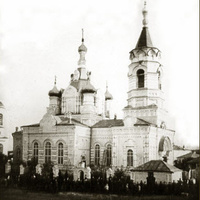 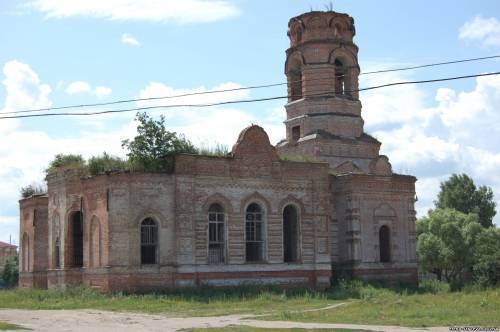 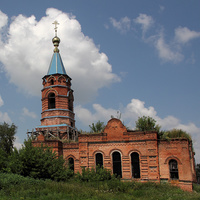 Приложение 2В Едином государственном реестре объектов культурного наследия (памятников истории и культуры) народов Российской Федерации о памятнике содержатся следующие сведения.Регистрационный номер объекта в Едином государственном реестре объектов культурного наследия (памятников истории и культуры) народов Российской Федерации: 581710902620045.Сведения о наименовании объекта: «Никольская церковь».Сведения о времени возникновения или дате создания объекта, датах основных изменений (перестроек) данного объекта и (или) датах связанных с ним исторических событий: 1820 г.Сведения о категории историко-культурного значения: регионального значения.Сведения о виде объекта: памятник (градостроительства и архитектуры).Номер и дата принятия органом государственной власти решения о включении объекта культурного наследия в единый государственный реестр объектов культурного наследия (памятников истории и культуры) народов Российской Федерации: решение исполнительного комитета Пензенского областного Совета народных депутатов от 5 июня 1986 года                   № 279.Сведения о местонахождении объекта (адрес): Пензенская область, Белинский район, с. Поим.